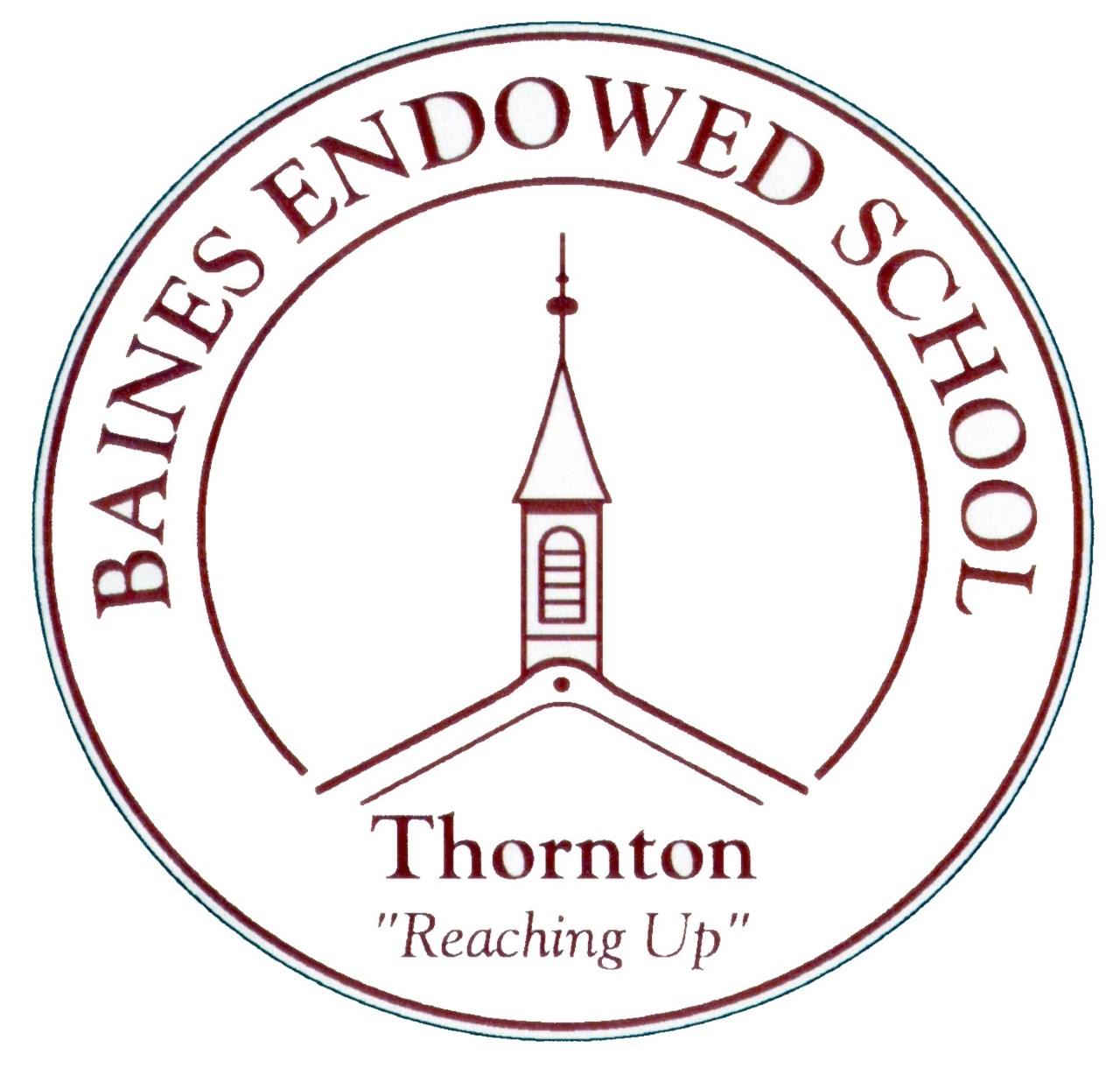 English as an Additional Language PolicyEAL PolicySeptember 2023Baines Endowed VC SchoolAt Baines Endowed VC School, we are committed to ensuring that all pupils feel welcome, valued, part of our school community and are given learning opportunities that are accessible, relevant and purposeful within the context of the National Curriculum. We aim to ensure that all children with EAL are able to:  Celebrate and share their first language, culture and identity  Use English confidently and competently  Use English as a means of learning across the curriculum  Achieve their full potential The Context of the School (September 2023)  Languages spoken by children at this school are Albanian, Turkish and Spanish.  There are no additional languages spoken by staff in school.  3 pupils currently have English as a second language (1.4% of our school community). These children are from Albania and Turkey. 3 pupils are identified as being in the very early stages of EAL acquisition. 0 pupils with EAL qualify for Pupil Premium. Key Principles for Additional Language Acquisition  Children with EAL are not a homogenous group and do not necessarily have a common set of educational needs.  When a child with EAL first joins an English school, it can be normal for them to have a ‘silent period’ of up to six months (whilst they acclimatise/ learn by watching and listening)  It can take 1-2 years to become fluent in everyday spoken English, but 5-7 years to begin to develop proficiency in formal, written English.  Children who are new to English will benefit from being integrated into mainstream teaching and learning most of the time as it enables them to: develop oral fluency quickly, immediately feel part of the school, develop language in context and experience their full curriculum entitlement Children with EAL should be placed within their chronological year group and seated with peers where cognitive demand is high and sensitivity is shown to the new arrival’s needs  One of the most important aspects of effective teaching of EAL learners is the need to support and develop their competence in their first language alongside the learning of English. Any knowledge developed in the first language can easily be transferred to the second or third languages, this also applies to knowledge about language.Key considerations for new arrivals of children with EALAll staff need to be aware and sensitive to the potential difficulties that new arrivals of children with EAL and their families may be facing. These could include:  Not being familiar with the English language or English culture  Not being familiar with the educational systems in England (eg In some countries, schools expect parents to buy all exercise and text books at the start of the school year)  No previous schooling due to different starting age in their home country  Little, no or fractured previous education due to lack of opportunities or instability in their home country  Different style or emphasis of prior education  Difficulties managing the transition to a new country  Isolation and lack of friends and family Welcoming new arrivals The school ensures that newly-arrived children and their families are warmly welcomed and feel safe and secure in their environment. Parents/ carers are encouraged to bring their child to view the school and meet their prospective peers before the date of admission. At this time the Headteacher, Pastoral Lead and SENCO (where possible), aim to meet with the child, parents/carers to gain insight into the pupil’s background and experiences. This is the first step to ensuring the school successfully meets the diverse needs of its pupils. Strategies used to support new arrivals to our school include: A ‘taster session’, when child gets to meet teacher and year group class. Children are encouraged to complete a ‘Getting to know me questionnaire’ to share with staff and peers  A staggered start, with pupils beginning with half days (if appropriate); Designated Buddies  Peers and adults providing first language support (if possible).  Ensuring that our written and spoken communication with families is effective through the use of plain English and, when necessary, using interpreters or translating written information (-including information about non-uniform days, special events etc)We aim to ensure that our written and spoken communication with families is effective through the use of plain English. However, we recognise that this can be difficult for some families with limited English language acquisition; in such cases we use translators and interpreters.As part of our aim to achieve a cohesive community, we endeavour to work closely with members of the wider community to support our EAL pupils.EAL Teaching and LearningIn writing schemes of work, teachers consider the following questions:  How can I (or additional adults or other children) model the key language needed?  What specialist vocabulary do pupils need in order to understand new concepts and how can this be presented to them in an accessible way?  What opportunities are there to explore ideas orally and collaboratively?  What range of texts do pupils need to read and how can their reading be scaffolded to support learners with diverse needs?  What types of written tasks do pupils need to carry out and how can these be framed to support pupils at different levels?  Are lessons planned to ensure that any additional adult has a clear role in developing language and literacy? Staff use support strategies to ensure curriculum access:  Using peer Buddies  Making the verbal curriculum more visual Making the abstract curriculum more concrete Developing interactive and collaborative teaching Identifying the language demands of the curriculum (oral and written) and provide models Using drama and role play to demonstrate how language is used in real life with a focus on communication  Providing opportunities for exploratory talk   Ensuring home languages are valued and used in school and at home  Providing opportunities to talk before writing  Supporting through key phrases and structures rather than key words Assessment and Record KeepingThe EAL Consultant/teacher will direct us to someone from the service who will:  Assess the child’s level of English Language Acquisition (on arrival)  Set appropriate targets and share with staff and parents/ carers.  Liaise with the class teacher and re-assess/ set new targets for the children each term. National Curriculum  During the first few weeks, the class teacher will assess the child’s level of curriculum attainment. This will be done through testing, observation and outcomes  If the pupil is in KS1 or KS2 but is working well below Age Related Expectations (ARE), the teacher may choose to record their attainment as appropriate  The teacher will set accurate curriculum targets and share with child and parents/ carers  The teacher will take responsibility for updating records and curriculum targets each term. These will be discussed with SLT (Senior Leadership Team) during regular Pupil Progress Meetings Resources list  Dual language dictionaries. Please see SENCO if required Bilingual stories and books   Pictures and simple phrases which indicate if the child is thirsty, feeling sad, sick, needs a pencil, needs to go to the toilet  Twinkl noun/ verb/ adjective flashcards, word mats and matching activities   Colourful Semantics  Basic literacy and numeracy games (Please see SENCO)  Barrier games (Please see SENCO)  Peer support, including Buddy System  Interventions by our support staffUseful IT programs:  Google Translate  Website: EAL Nexus (EAL theory used to help draft this document and search engine for resources linked to topic and age range)  You Tube (Lots of useful videos – including learning basic phonics)  Communicate in print (A program that turns words into simple visuals)  BBC Bitesize – grammar exercises for EAL learners  British Council’s Learn English Kids  Twinkl Useful IT programs for understanding teaching of basic literacy  https://www.youtube.com/watch?time_continue=6&v=IwJx1NSineE&feature=emb_logo  https://www.oxfordowl.co.uk/for-home/oxford-owl-videos/phonics-videos/ Useful IT games for basic literacy  https://www.education.com/games/alphabet/.  http://www.letters-and-sound.com/phase-2-games.html  http://www.letters-and-sound.com/phase-3-games.html  http://www.letters-and-sound.com/phase-4-games.html Useful APPS  Hairy letters  Funimal phonics  Forest phonics  Phonics Tic Toc, Toe  Pre-school 1st words (colours, shapes, food, transport, wild animals, pet animals, weather, at home, clothes) Parents/Carers and the Wider Community  Parents should be made to feel welcome and valued in the school and the community – they could be invited in to share knowledge about their culture or religious festivals, help out on school visits etc  Parents/ carers should be encouraged to continue reading with/ talking to their children/ discussing the school day and learning in their home language  Parents/ carers should be kept informed of child’s targets so they can support from home  Parents/ carers may want to support their children by translating school resources in advance of lessons  When appropriate and possible, translators should be accessible for meetings  When appropriate and possible, written information should be translated (eg letters/ information regarding school events) Staff Development The school enables all staff to undertake professional development to ensure that provision for EAL pupils is appropriately delivered and co-ordinated. The School Development Plan incorporates action plans and reviews relating to raising the achievement of ethnic minority/EAL pupils. Review and Evaluation of PolicySchool data includes relevant information on ethnic minority/EAL pupils. This includes needs, levels of English, support, achievement and progress. This enables the school to monitor targets. The evaluation process serves the basis for planning programs of action and targeting time, support and resources. Written January 2023 -  Mrs Gill Finney - Headteacher Reviewed September 2023 Interpretation Any reference to a statute, statutory guidance and any other document shall be construed as a reference to that statute as amended or re-enacted and to the current edition or replacement of that statutory guidance or other document